Friday 21st October 2022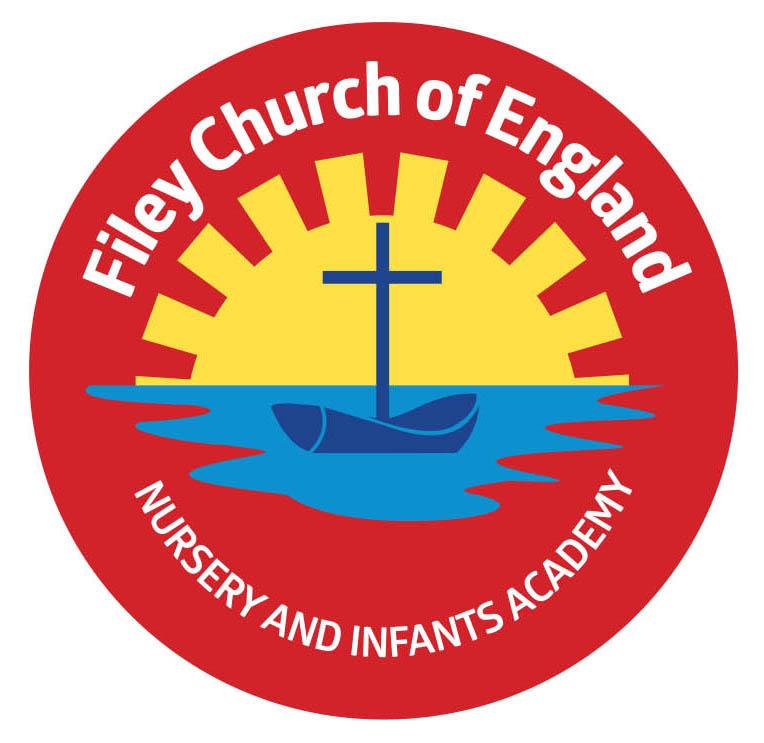 Dear Parents/CarersThis week Miss William’s class won the attendance award with 98.4% well done to them.       Mr Jackson’s Class Poetry AssemblyMr Jackson’s poetry assembly has been rearranged for Friday 11th November. Parents and family members are invited to join us in the school hall at 9am. It will last approximately 20 minutes. Scarborough HospitalScarborough Hospital are raising funds in aid of an Urgent & Emergency Care Appeal. They came to visit us in school this week and told us all about how we can help to make a difference in our local community. I am very aware that money is short for everyone right now and there is absolutely no pressure to take part! If you would like to help support this charity, your child will have brought home a leaflet containing more information and a moneybox. If you do not want to take part your child can still build the money box and make a 3D cube using the net provided. Dementia FriendsBefore Coronavirus, some of our children used to visit a dementia care home in Filey each Friday afternoon. We were always very proud of this intergenerational work. Our children enjoyed their visits and learnt a lot about showing respect, friendship and empathy. On Wednesday 30th November we have arranged a visit to school from our Dementia Friends. They will be raising awareness of dementia through age appropriate stories and discussion.  Staff will also have some Dementia Friend training after school and we are delighted to offer a session for parents at 5pm.  Dementia effects so many people at some point in their lives and raising awareness helps us to understand this terrible illness. Please join us in the school hall at 5pm to become a Dementia Friend. Reception Children Measuring ProgrammeEvery year in England, school children in Reception and Year 6 have their height and weightchecked at school as part of the National Child Measurement Programme (NCMP). Height and weight measurements are used to calculate weight status. If your child is in Reception and you would like more information or you do not want your child to take part please read the leaflet attached to this email. Children in NeedFriday 18th November is ‘Children in Need’ day. We invite all pupils and staff to come to school in their pyjamas for the day. If children do not want to wear pyjamas of course, there is no pressure to do so, if they prefer they can bring a teddy bear to school instead. Staff will have a donation bucket at each school gate for anyone wanting to make a small donation. Again no pressure! Remembrance ServiceOn Friday 11th November, our year two children will be attending the Remembrance service at the Memorial Gardens in Filey. They will be singing a song, planting their homemade poppies and joining in this special service. If you have any questions or concerns please just ask, we are here to help in any way that we can. I hope you all have a happy half term break; school reopens on Monday 31st October. Best WishesMrs Angela ClarkAngela ClarkHeadteacherDiary Dates – (up to the end of term, more dates will be added as they arise)Monday 31st October – Year 2 choir startsThursday 3rd November – After school PE club starts for Reception children (Year 1 will have their club in January). Monday 7th November – Open the Book Collective WorshipFriday 11th November – Mr Jackson’s class poetry assembly 9am in the school hallFriday 11th November – Year 2 children will attend the Remembrance service at 11amWednesday 16th November – Mrs Mackay’s class start swimming lessonsFriday 18th November – Children in Need DayWednesday 23rd November – Influenza Immunisations in schoolFriday 2nd December – School Christmas Fair 3pm-4.30pmMonday 5th December – Nursery & Reception Christmas Production 2pmTuesday 6th December - Nursery & Reception Christmas Production 10amTuesday 6th December – Year 1 Christmas Production 1.30pmWednesday 7th December - Year 1 Christmas Production 10amWednesday 7th December – Year 2 Dress Rehearsal (parents NOT invited) Thursday 8th December – Year 2 Christmas Production 9.30am & 1.30pm Friday 9th December – Year 1 and Year 2 pupils visit Scarborough Spa Panto ‘Dick Whittington’ Monday 12th December – Open the Book Collective WorshipTuesday 13th December – Nursery & Reception children visit the SJT in Scarborough to watch ‘Sammy the Shoemakers ‘Impossible Day’ Tuesday 13th December – Year 1 and 2 classes Christmas Party 1pmWednesday 14th December – Nursery & Reception Christmas PartyThursday 15th December – Christmas LunchFriday 16th December – School Closes 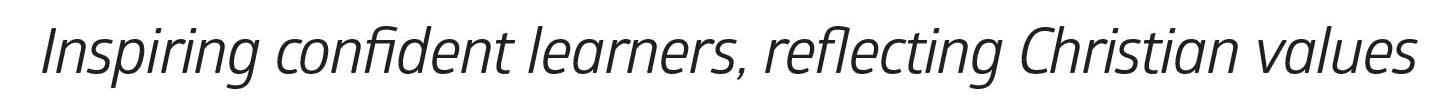 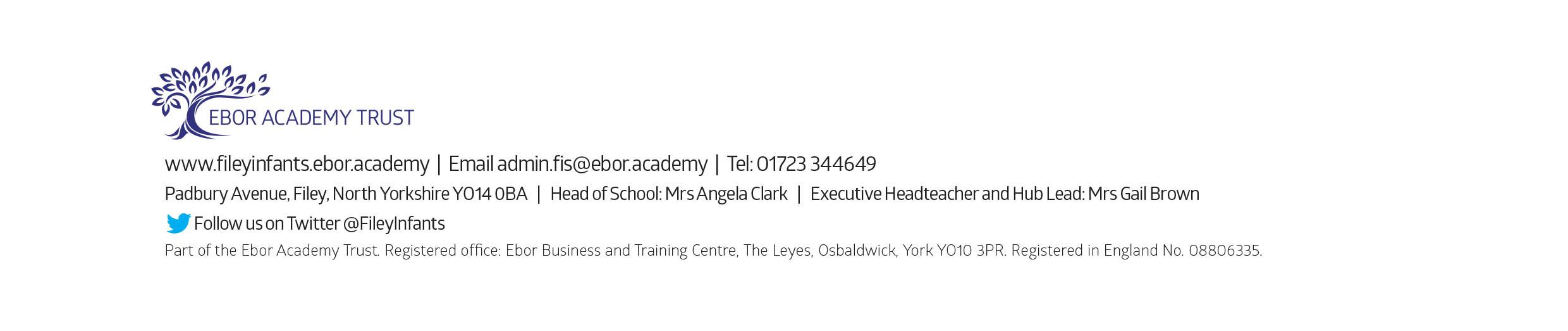 